		College of Education 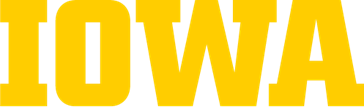 		Department of Educational Policy		and Leadership StudiesPhD. IN EDUCATIONAL LEADERSHIP / Advisor WorksheetStudent Name:  ______________________________________________PhD. IN EDUCATIONAL LEADERSHIP / Advisor WorksheetSecond Area of Concentration: ______________________________ (12 s.h.)								Total= 12 s.h.List of Possible Courses:History of Educational Leadership EPLS:6102 	History of American EducationEPLS:6122 	History of School Leadership in the United StatesEPLS:6126 	Twentieth Century Educational Movements Educational Policy EPLS:6222 	Introduction to Educational PolicyEPLS:6225 	High Education PolicyEPLS:6228 	K-12 Education Finance and Policy Instructional Leadership EPLS:6265 	Standards-Based Educ and Accountability EPLS:6270 	Policy and Politics of Leadership EPLS:6140 	Intro to Multicultural Education and Cultural CompetenceContinued on the next page...PhD. IN EDUCATIONAL LEADERSHIP /Advisor WorksheetEquitable Education and Social Justice EPLS:6123 	History of Ethnic/Minority EducationEPLS:6238 	Gender and Education in Historical PerspectiveEPLS:6154 	Education, Race and Ethnicity 	EPLS:6247 	Multiculturalism in Higher Education SuperintendencyEPLS:6315 	Orientation to the SuperintendencyEPLS:6415 	Orientation to the Superintendency ClinicalEPLS:6321 	Social Advocacy Summit EPLS:6329 	Legislative SummitEPLS:6323 	School FinanceEPLS:6404 	Central Administration ClinicalPhD. IN EDUCATIONAL LEADERSHIP / Advisor Worksheet2. Cognates (9 s.h.) 3 courses outside of EPLS								Total 9 s.h.List of Possible Courses:Department of Management & Organizations in the College of Business06J:262:EXC 	Leadership and Personal Development06J:267:001 	Organizational Theory PhD06J:171:001 	Performance Mgmt & Strategic Rewards06J:278:001 	Reward Systems Ph.D.06J:247:EXW	 Nonprofit Organizational Effectiveness ITeaching and LearningEDTL:6300 	Design and Organization of Curriculum EDTL:6304 	Schooling in the United States EDTL:6340 	Advanced Topics in Teaching and Learning Psychological and Quantitative FoundationsPSQF:6255 	Construction and Use of Evaluation Instruments  PSQF:6257 	Educational Measurement and Evaluation PSQF:6350 	Seminar in Evaluation CSED:6500 	Research and Program EvaluationPhD. IN EDUCATIONAL LEADERSHIP / Advisor Worksheet3. Research Core (18 s.h.) A.  Courses That May be Used for Meeting Qualitative RequirementsStudents may then take one or two courses as appropriate for their program from the following list. After this requirement has been met, students may take additional coursework from the above list. University of Iowa courses may be added to this list if approved by the Executive Council of the College.EPLS: 5240	Topics in Education (e.g. Methods of Historical Inquiry)EPLS:6195 	Research in Cross-Cultural Settings 
EPLS:6240 	Introduction to Historical Methodology  HIST:7197  	The Art and Craft of Historical Writing 
HIST:7199  	History Workshop Theory & Interpretation 
CSED:7438   	Advanced Qualitative Research Seminar in RCE
EDTL:7410  	Mixed Methods Research 
PSQF:7331  	Conducting Research Online 
EDTL:6267  	Seminar Current Issues in Art Education: Qualitative Methods 
EDTL:7071  	Critical Discourse Analysis in Educational Research
EDTL:7072  	Advanced Methods of Literacy Research: Qualitative Data Analysis EDTL:7073  	Ethnographic Methods, Theories, and Texts 
EDTL:7206  	Research in the Arts and Humanities 
EDTL:7751 	 Advanced Qualitative Data Analysis 
EDTL:7953  	Single Subject Design Research 
NWP:6654  	The Ethnographic EssayB.  Courses That May Be Used for Meeting Quantitative RequirementsAll students must take:  07P:243 Intermediate Statistical Methods. With the approval of the student’s program and advisor, this course may be taken pass/fail.Students with little or no previous coursework in statistical methods may want to take 7P:143 Introduction to Statistical Methods before taking 07P:243. However, 07P:143 cannot be used to fulfill the quantitative research requirementPhD. IN EDUCATIONAL LEADERSHIP / Advisor WorksheetStudents may then take one or two courses as appropriate for their program from the following list. University of Iowa courses may be added to this list if approved by the Executive Council of the College.EPLS:6370 	Quantitative Methods for Policy AnalysisEPLS:6176 	Demographic Techniques for Educational Research 
EPLS:6206 	Research Process and Design 
EPLS:6209 	Survey Research and Design 
EPLS:6370 	Quantitative Methods for Policy Analysis 
PSQF:6244 	Correlation and Regression 
PSQF:6246  	Design of Experiments 
PSQF:6247  	Nonparametric Statistics 
PSQF:6249  	Factor Analysis and Structural Equation Models 
PSQF:6252  	Introduction to Multivariate Statistical MethodsHMP:7940 	Primary Data and Mixed MethodsSOC:5160 	Research Design and MethodsCORE REQUIREMENTS (12 S.H.)Semester TakenEPLS:6217 Theory and Practice of Leadership (3 s.h.)EPLS:6224 Organizational Theory & Administrative Behavior (3 s.h.)EPLS:6226 Educational Management (3 s.h.)EPLS:6291 Administration of Educational Programs and Personnel (3 s.h.)   EPLS:6311 Seminar: Research in Leadership (3 s.h.)Total = 12 s.h.SUPERINTENDENT ENDORSEMENTSemester TakenEPLS:6317 Operational Leadership and Management (1 s.h.) EPLS:6417 Operational Leadership Clinical (1 s.h.)EPLS:6325 Organizational & Educational Leadership, (2 s.h). EPLS:6425 Organizational & Educational Leadership Clinical, (1 s.h).EPLS:6319 Human Resources Leadership, (2 s.h.)EPLS:6419 Human Resources Leadership Clinical, (2 s.h.)  (includes clinical work and Iowa Evaluator Approval Training II and III, through School Administrators of Iowa or local AEA)EPLS:6315 Orientation to the Superintendency (2 s.h.)EPLS:6415 Orientation to the Superintendency Clinical (1 s.h.)Concentration CoursesSemester HoursSemester TakenCognate CoursesSemester HoursSemester Taken1.2.3.All students must take at least one of the following four courses:Semester TakenEPLS:6373    Qualitative Research Design and MethodsEPLS:6266    Program Evaluation CSED:7338   Essentials of Qualitative Inquiry in Education EDTL:7070   Qualitative Research Methods in Teaching and LearningPSQF:7331    Qualitative Educational Research MethodsTotal = 16 s.h.